OOc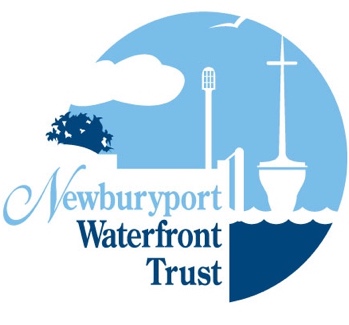 Newburyport Waterfront Trust Meeting7 PM Wednesday March 16, 2022Join Zoom Meeting: https://us02web.zoom.us/j/8059634246?pwd=MWVHWUQ5eDR3OWRUMmpwWFpKQnYvdz09Regular BusinessCall to Order-Roll CallApproval of February 16, 2022 MinutesTreasurer’s Report and Bills to Approve.,Ongoing ProjectsCommercial Boat LeasesParking Agreement with the CityAD HOC Park Expansion PlansBulkhead RepairWilliam Harris MemorialBrown’s Warf Sidewalk ExtensionParks CommitteePark Use ApplicationsPark Manager’s ReportNew BusinessExecutive Session 